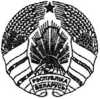 РАШЭННЕ25 января 2023 г. № 33г. БрэстО плане подготовки Брестским областным исполнительным комитетом проектов нормативных правовых актов на 2023 годНа основании пункта 2 статьи 38 Закона Республики Беларусь от 17 июля 2018 г. № 130-3 «О нормативных правовых актах» Брестский областной исполнительный комитет (далее, если не указано иное, - облисполком) РЕШИЛ:Утвердить план подготовки Брестским областным исполнительным комитетом проектов нормативных правовых актов на 2023 год (далее - план подготовки проектов нормативных правовых актов) (прилагается).Руководителям структурных подразделений облисполкома, областных организаций, иных государственных органов, указанным в плане подготовки проектов нормативных правовых актов, обеспечить своевременную и качественную подготовку проектов нормативных правовых актов облисполкома.Возложить на руководителей структурных подразделений облисполкома, областных организаций персональную ответственность за выполнение пункта 2 настоящего решения.Главному управлению идеологической работы и по делам молодежи облисполкома разместить на официальном сайте облисполкома в глобальной компьютерной сети Интернет план подготовки проектов нормативных правовых актов.Контроль за выполнением настоящего решения возложить на главное управление юстиции облисполкома.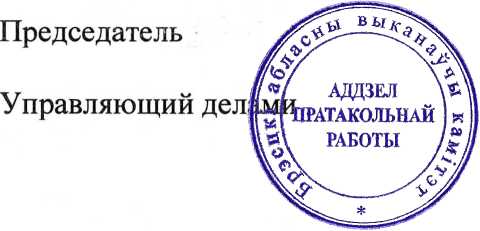 УТВЕРЖДЕНОРешениеБрестского областного исполнительного комитета 25.01.2023 №33ПЛАНподготовки проектов нормативных правовых актов*Название решения может корректироваться с учетом требований правил нормотворческой техники.**Срок подготовки решения может изменяться на основании докладной записки исполнителя с указанием обоснованных причин неисполнения в срок с согласия руководства облисполкома, но не позднее срока внесения решения в облисполком.07 Ьильдейко 2191 08Название решения облисполкома*Наименование структурных подразделений облисполкома, областных организаций, иных государственных органов, ответственных за подготовку проектов нормативных правовых актов облисполкомаСроки подготовки решения**Срок внесения решения в облисполкомПримечание1. О перечне международных специализированных выставок (ярмарок)комитет экономики облисполкомаянварьдо 30 январяподлежитобязательнойюридическойэкспертизе2. О признании утратившим силу решения Брестского областного исполнительного комитета от 30 октября 2003 г. №558главное финансовое управление облисполкомаянварьфевральподлежитобязательнойюридическойэкспертизе3. Об установлении индекса роста стоимости строительства жильякоммунальное унитарное предприятие «Брестский областной центр по ценообразованию и строительству»январьапрельиюльоктябрьфевральапрельиюльоктябрьподлежитобязательнойюридическойэкспертизе4. 0 порядке финансирования в 2023 году расходов по оценке стоимости имуществакомитет государственного имущества облисполкомаянварьфевральподлежитобязательнойюридическойэкспертизе5. О порядке приостановления деятельности торговых объектов, объектов общественного питания, интернет-магазиновглавное управление торговли и услуг облисполкомаянварьфевральподлежитобязательнойюридическойэкспертизе6. Об изменении решения Брестского областного исполнительного комитета от 30 апреля 2020 г. № 260комитет государственного имущества облисполкомафевральфевральподлежитобязательнойюридическойэкспертизе7. Об изменении решения Брестского областного исполнительного комитета от 30 июля 2021 г. № 465главное управление торговли и услуг облисполкомафевральмартподлежитобязательнойюридическойэкспертизе8. Об изменении решения Брестского областного исполнительного комитета от 3 декабря 2018 г. № 775главное управление торговли и услуг облисполкомафевральмартподлежитобязательнойюридическойэкспертизе9. Об изменении решения Брестского областного исполнительного комитета от 20 ноября 2018 г. № 746главное управление торговли и услуг облисполкомафевральмартподлежитобязательнойюридическойэкспертизе10. Об изменении решения Брестского областного исполнительного комитета от 16 декабря 2015 г. № 926главное управление торговли и услуг облисполкомамайдо 1 июняподлежитобязательнойюридическойэкспертизе11. Об установлении нормы плановых накопленийБрестское областное унитарное предприятие «Управление жилищно- коммунального хозяйства»июльдо 1 августаподлежитобязательнойюридическойэкспертизе12. О сроках сбора, заготовки (закупки) в 2023 году дикорастущих ягодБрестский областной комитет природных ресурсов и охраны окружающей средыиюльавгустподлежитобязательнойюридическойэкспертизе13. О формах ведомственной отчетности на 2024 годкомитет экономики облисполкомаоктябрьне позднее 1 декабряподлежитобязательнойюридическойэкспертизе14. О тарифах на услуги по обращению с твердыми коммунальными отходамиглавное управление торговли и услуг облисполкомаоктябрьне позднее 1 декабряподлежитобязательнойюридическойэкспертизе15. О тарифах на жилищно- коммунальные услуги, предоставляемые населениюглавное управление торговли и услуг облисполкомаоктябрьне позднее 1 декабряподлежитобязательнойюридическойэкспертизе16. Об изменении решения Брестского областного исполнительного комитета от 27 июля 2020 г. № 414комитет по труду, занятости и социальной защите облисполкоманоябрьдекабрьподлежитобязательнойюридическойэкспертизе